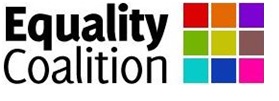 The Equality Coalition is a broad alliance of non-governmental organisations whose members cover all the categories listed in section 75 of the Northern Ireland Act 1998), as well as other equality strands. It was founded in 1996 and was instrumental in putting equality at the forefront of the agenda at that time, specifically in relation to the Belfast/Good Friday Agreement and ultimately the public sector duty in section 75. The Equality Coalition now has over 80 members (listed in the appendix), many of which are umbrella organisations. It is co-convened by the Committee on the Administration of Justice (CAJ) and UNISON. The Equality Coalition continues to provide a forum for unity between all sectors when working for equality, through recognising multiple identities, mutual support between members and respect for the diversity of its members’ work and views. Understanding the Scope and Application of s75 Given the enduring inequalities in our society, section 75 was introduced to ensure that public policy was developed and implemented in a manner that helps promote equality of opportunity and mitigate any adverse impacts on the nine named equality groups (relating to religious belief, political opinion, racial group, age, marital status, sexual orientation, gender, disability and dependants). The existence of section 75 is well known, but the requirements for fulfilling the duty in practice are often misunderstood. Section 75 requires that a designated public authority, shall in carrying out its functions relating to Northern Ireland have due regard to the need to promote equality of opportunity between the nine equality groups. In order to fulfil this duty, public authorities must comply with both: the definition of ‘due regard’; and the requirements of Schedule 9 Northern Ireland Act 1998 (‘Schedule 9’). Each of these provide more detailed information to inform public authorities how to apply section 75. Definition of ‘Due Regard’ ‘Due regard’ is considered by the Equality Commission for Northern Ireland (‘ECNI’) to mean that ‘the weight given by a public authority to the need to promote equality of opportunity is proportionate to the relevance of the particular duty to any function of the public authority.’ For a similar public sector race equality duty in Great Britain, Dyson LJ defined due regard as: ‘the regard that is appropriate in all the circumstances. These include on the one hand the importance of the areas of life of the members of the disadvantaged racial group that are affected by the inequality of opportunity and the extent of the inequality; and on the other hand, such countervailing factors as are relevant to the function which the decision-maker is performing’. The above definition has also been applied to the meaning of ‘due regard’ in section 75 by our local High Court in 2011. In that case, the Lord Chief Justice Sir Declan Morgan, referred to other caselaw which summarised some key principles for having ‘due regard’. These principles were confirmed and added to by the English Court of Appeal, as follows:the duty must be fulfilled before and at the time of the decision, not as justification after the fact; the duty is to have due regard, not to achieve results or to refer in terms to the duty (although it is good practice to keep an adequate record); the test of whether a decision maker has had due regard is a test of the substance of the matter, not of mere form or box-ticking,the duty must be performed with vigour and with an open mind;it is a continuing duty; and it is a non-delegable duty.Requirements of Schedule 9 In addition to the need to have ‘due regard’, Schedule 9 provides more detailed information on how section 75 is applied. It provides that an equality ‘scheme shall show how the public authority proposes to fulfil the duties imposed by s75.’ It specifies that each equality scheme must contain (among others): arrangements for assessing and consulting on the impact on equality of opportunity of policies adopted or proposed; arrangements for monitoring and publishing any adverse impact of such policies; arrangements for publishing the results of the assessments of equality impacts, including:  measures which might mitigate any adverse impact; and alternative policies which might better achieve the promotion of equality of opportunity; andarrangements for ensuring and assessing public access to information and services. Schedule 9 also requires that, in making any decision with respect to a policy adopted or proposed to be adopted by it, a public authority shall take into account the assessment and consultation carried out in relation to equality impacts. It sets out procedures for complaints and investigations to ensure that public authorities do not breach any of the commitments included in their equality schemes. In addition, Schedule 9 sets out that the equality schemes must conform to any guidelines as to form or content which are issued by ECNI with the approval of the Secretary of State (‘Guidelines’). The ECNI’s 2010 guide on section 75 also contains information on how to assess a policy’s impact on equality of opportunity, namely through screening and systematic analysis in equality impact assessments (‘EQIA’). The ECNI has released practical guidance on EQIAs. This guidance sets out the steps required to carry out an EQIA and underlines the importance of: the consideration of available data and research; the use of that information to decide whether the is (likely to be) a differential impact on a relevant group; consideration of measures which might mitigate any adverse impact and alternative policies which might better achieve the promotion of equality of opportunity; and taking into account all of the above when making a decision with respect to the proposed policy. In order for a public authority to have ‘due regard’ within the meaning of section 75, it must consider available data. Otherwise, it would merely be guessing as to what impacts a proposed policy might have on the nine equality groups. It is clear from Schedule 9 that a public authority must ‘assess’ (not guess) the impacts, and so sufficient data must be required. Furthermore, the equality scheme recognises that, without sufficient information, it is not possible to conduct meaningful analysis of the impact of its policies on all of the nine categories. In its practical guidance on EQIAs, the ECNI states that ‘relevant, reliable and up to date information is essential’ to carrying out an EQIA.  Schedule 9 states that ‘in making any decision with respect to a policy adopted or proposed to be adopted by it, a public authority shall take into account the assessment and consultation carried out’ in relation to the policy’s equality impacts. This is repeated in the ECNI Guidelines on section 75, which also states that ‘this is an important commitment and failure to comply with it could lead to complaints of failure to comply with a scheme’ The ECNI practical guidance on EQIAs also makes it clear that ‘the public authority shall take into account any EQIA and consultation carried out in relation to the policy’ and states that it is ‘essential that the public authority fully complies with this commitment.’The practical guidance on EQIAs clarifies that ‘it is not sufficient merely to take equality into account; it must be accorded considerable weight. That is, the need to promote equality of opportunity must be given due regard or weight in accordance with Section 75.‘At this point all available information should be combined in a decision or decisions on an existing or proposed policy or policies, together with the rationale for that decision. Decision-making documentation must show how the impact of alternative policies and mitigation, and that the implications for other policies associated with the EQIA were considered.’ These requirements are echoed in the many judgments that require the equality duty to be carried out ‘with vigour and an open mind’ in order for ‘due regard’ to be satisfied. Therefore, in order to comply with section 75 it is necessary for the public authority to consider its EQIA of the draft budget at the earliest stage possible. Appendix  List of Member Organisations of the Equality Coalition Action Mental Health Age NI An Teasmann TSG An Munia Tober Artsekta Aware Defeat Depression Banardos Belfast Feminist Network Belfast Islamic Centre Business and Professional Women Committee on the Administration of Justice Cara- Friend Carers NI Children in Crossfire Children in Northern Ireland Childrens Law Centre Chinese Welfare Association Citizens Advice Bureau City Bridges Coiste na nIarchimí Community Development and Health Network Confederation of Community Groups Conference of Religious of Ireland- Northern Ireland Community Organisations of the South Tyrone Area Corrymeela Community Craigavon Travellers Support Committee Disability Action Falls Community Council Fermanagh Women's Network Ginger Bread Housing Rights Service Human Rights Consortium Include Youth Inclusive Mobility and Transport Advisory Committee Irish Congress of Trade Unions Law Centre NI HERe NI Local Initiatives for Needy Communities Mencap Mindwise National Children’s Bureau National Energy Action NEET Strategy Forum Northern Ireland Association for Mental Health North West Community Network Northern Ireland Anti Poverty Network Northern Ireland Association for the Care and Resettlement of Offenders Northern Ireland Council for Ethnic Minorities Northern Ireland Community for Refugees and Asylum Seekers Northern Ireland Community Voluntary Association Northern Ireland Hospice Northern Ireland Gay Rights Association Northern Ireland Public Service Alliance Northern Ireland Rural Women's Network Northern Ireland Women's European Platform NSPCC NUS-USI Students Omagh Women's Area Network Opportunity Youth Parents Advice Centre Participation and the Practice of Rights Project Pobal Princes Trust Pat Finucane Centre Public Interest Litigation Support Project Queens University Human Rights Centre Queer Space Rainbow Project Relate NI Rural Community Network Sai-Pak Chinese Community Association Save the Children Social Economy Agency South Tyrone Empowerment Programme The National Deaf Children's Society Training for Women Network UNISON Upper Springfield Development Trust Victim Support NI Women into Politics Women's Aid Federation Northern Ireland Women's Resource and Development Agency Women's Support Network Women’s Tec Youth Net   174 Trust 